SAYI    :  50990011-              							                     TARİH :18/06/2020 KONU  :  TEKLİF VERMEYE DAVET                                                                                                 Tekliflerin verileceği son tarih :22/06/2020                                                                                                                                      Saat : 11:00'e kadar FİRMALARA       Ağız ve Diş Sağlığı Merkezi’mizin ihtiyacı olan aşağıda yazılı mal alımı 4734 sayılı kamu ihale kanununun 22-d maddesi gereğince piyasadan teklif alınması usulü ile satın alınacaktır. Belirtilen tarih ve saate kadar; teklif mektubunda adı geçen mal alımı işi için birim fiyatınızın KDV hariç kaç TL ye vereceğinizi rakam ve yazı ile belirterek proformanızı Ağız ve Diş Sağlığı Merkezi Satın alma (doğrudan temin) birimine göndermenizi veya fakslamanızı;       Rica ederim.                                                                                                                                     Dt.Seyfi  Barış EKŞİ                                                                                                                                                                                                 Baştabip                Yukarıda cinsi ve miktarı yazılı malzemelerin TAMAMI KDV HARİÇ  (RAKAMLA)……..….………… TL (YAZI İLE) …………………….……………………………. TL. karşılığında vermeyi / yapmayı taahhüt ederim.GENEL ŞARTLAR:1-Teklifimizdeki sayı numaranın teklif zarfı üzerine mutlaka yazılması gereklidir. Satın alma servisi doğrudan temin birimine elden teslim edilecek veya (0376)  213 00 35     nolu  faks  no’suna  fakslanacak aslı posta ile idaremize gönderilebilir (Gönderilen mail(cankiriadsm.stnalma@saglik.gov.tr) ve  fakslardan sonra ( 0 376 ) 213  00 33   no’ lu  irtibat telefonundan tekliflerinizin ulaştığına dair mutlaka teyit alınız.)2-İstekliler tekliflerini(Tekliflerin verileceği son tarih  : 22/06/2020 - Saat : 11:00'a kadar ) KDV hariç rakam ve yazı ile bütün masrafları dahil olmak şartıyla vermelidirler.3-Son teklif verme saatinden sonra idareye teklif veren isteklilerin teklifleri değerlendirilmeye alınmayacaktır.4-Ödeme saymanlık ödeme durumuna göre en kısa sürede yapılacak.5-Şartlı teklifler ve Türk Lirası haricinde verilen fiyat teklifleri değerlendirilmeye alınmayacaktır.6-Nakliye, sigorta, resim-harç vb. giderler yükleniciye aittir. Kısmı teklifler de verilebilir.7-Numune üzerinden değerlendirme yapılacaktır.    …./06/2020 Sağlık Mem.C.ERBASAN    …./06/2020 İd.Mali Hiz.Müd.:T.DİNÇ4 KALEM KIRTASİYE MALZEME TEKNİK ŞARTNAMESİ 1-OKİ 5590 MUADİL PRİNTER ŞERİT TEKNİK ŞARTNAMESİ1-Kullanım türü şerit olmalıdır.2-Siyah renk olmalıdır.3-Baskı kapasitesi 3.000.000 karakter olmalıdır.4-Numune üzerinden değerlendirilecektir.2-TEKSİR MAKİNESİ MÜREKKEBİ TEKNİK ŞARTNAMESİ1-Gestetner 5308b+ teksir makinesine uyumlu olmalıdır.2-Siyah renk olmalıdır.3-Orijinal veya muadili olabilir.4-Numune üzerinden değerlendirilecektir.3-NUMERİK KLAVYE TEKNİK ŞARTNAMESİ1-Türkçe ve Q klavye olmalıdır.2-USB portundan bağlanabilmelidir.3-Üzerinde numerik tuş takımı bulunmalıdır.4-Yazılımsız kolay kurulmalı ve ergonomik olmalıdır.5-Numune üzerinden değerlendirilecektir.4ŞARJLI İNCE KALEM PİL TEKNİK ŞARTNAMESİ1-Pil şarj cihazında şarj edilebilir olmalıdır.2-En az NİMH AAA HRM03 100 AAHC 1.2 V  950 mAh  olmalıdır 2-Numune üzerinden değerlendirilecektir.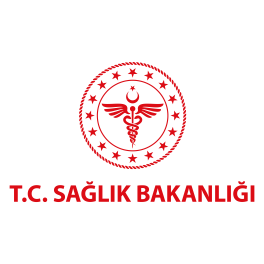 T.C. 
ÇANKIRI VALİLİĞİ
İL SAĞLIK MÜDÜRLÜĞÜ
Çankırı Ağız Ve Diş Sağlığı Merkezi (SATINALMA/DOĞRUDAN TEMİN)   S.NOMALZEME ADIMİK.BİRİMİBİRİMİB.FİY.TOPLAM1OKİ MUADİL ŞERİT10ADETADET2TEKSİR MÜREKKEBİ4ADETADET3NUMERİK KLAVYE1ADETADET4ŞARJLI İNCE KALEM PİL20ADETADETKDV  HARİÇ TOPLAM  BEDELKDV  HARİÇ TOPLAM  BEDELKDV  HARİÇ TOPLAM  BEDELTeslimat Süresi     :………………….. KDV Oranı           :…………………..  TARİH   FİRMA KAŞE      ADI SOYADI   İMZA